Конспект внеклассного занятия Тема: Все профессии важны, все профессии нужны!3 классЦель: Формирование представления о многообразии профессий.Задачи:Познакомить с понятием «профессия».  Расширять и уточнять представления детей о труде людей  разных профессий Расширять кругозор; развивать внимание, память, речь, мышление.Воспитывать уважение к труду.Ход занятияI. Организационный момент- Ребята, сегодня я шла в школу с отличным настроением. На улице стало по-весеннему тепло, и солнышко светит, и нашей с вами встрече я рада. А еще у меня такое приподнятое настроение от ожидания интересных открытий на нашем занятии …II. Сообщение темы и целей- Сегодня на занятии мы с вами поговорим о том, что является очень важным в жизни каждого человека. А о чем пойдет речь, вы узнаете, если отгадаете загадки и решите кроссворд (загадки о профессиях). 1. Задание «Реши кроссворд»1) Скажи, кто так вкусно
Готовит щи капустные,
Пахучие котлеты,
Салаты, винегреты?Все  завтраки, обеды?2) Кто в дни болезней всех полезней?
И лечит нас от всех болезней?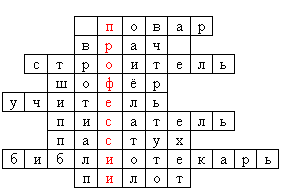 3) В доме 10 этажей,
В доме тысячи людей.
Кто построил этот дом,
Дом, в котором мы живем?4) Ежедневно спозаранку
В руки он берёт баранку,
Крутит, вертит так и сяк,
Но не съест её никак?!5) Мы учим детишек
Читать и писать,
Природу любить,
Стариков уважать?6) С книжкой кто в руке – читатель.
Книги пишет кто?7) Зарю поёт селу петух –
Коров на луг ведёт….8) Хозяин книг и книжный лекарь.
Так кто же он?9) В небе синем самолёт,
Управляет им …..- Молодцы, ребята, сумели отгадать все загадки. А теперь давайте прочитаем слово, получившееся в выделенных клетках.  (профессии).- Разговор у нас с вами пойдет о профессиях. И тема сегодняшнего занятия «Все профессии важны, все профессии нужны» (на доске запись).- Что же такое профессии? Как вы думаете?- Профессия – это работа, которой занимается человек.- На свете огромное количество профессий, когда вы станете взрослыми, то сможете сами себе выбрать занятие по душе.- Для того чтобы освоить какую-либо профессию, надо обязательно окончить школу, затем учиться в колледже, институте.- Каждый человек, и взрослый, и ребенок, обязательно должен трудиться. 2. Задание «Собери пословицы»- О труде и об отношении к труду русский народ создал много пословиц. Предлагаю вам вспомнить некоторые из них.   (Работа в парах).На каждом столе лежат рассыпавшиеся пословицы. Даю вам небольшую подсказку – их 5 штук.Ваша задача: собрать пословицы, затем подумать и объяснить значение каждой.Кто любит труд, того люди чтут.Труд человека кормит, а лень портит.Языком не торопись, а делом не ленись.Кто любит трудиться, тому без дела не сидится.Научился сам -  научи другого.- Все справились с заданием, а теперь давайте посмотрим, что у вас получилось, и объясним значение каждой пословицы.(От каждой пары один ребенок читает, второй объясняет).3. Задание «Угадай профессию»- А сейчас внимание на экран. На экране будут появляться изображения людей разных профессий, ваша задача - назвать профессию и сказать, чем занимается этот человек. Повар (готовит еду).Шофер (перевозит людей и грузы).Строитель (строит дома).Маляр (красит стены).Врач (лечит людей).Дворник (убирает мусор).Учитель (учит детей).- Молодцы, справились и с этим заданием.4. Показ рисунков «Кем я мечтаю быть?»- Ребята, о разных профессиях мы с вами сегодня говорим. А кем хотели бы вы стать в будущем? Задумывался ли кто-нибудь из вас об этом? Мечтал? Вам слово.(Дети показывают свои  рисунки, по цепочке, 2-3 предложениями объясняют свой выбор. Вешают рисунки на доску).- Важно, чтобы каждый человек выбрал себе дело по душе. Счастлив тот человек, который занимается любимым делом, кто правильно выбрал себе профессию. Я желаю вам правильно избрать свой путь в дальнейшей жизни.5. ФизминуткаМы в профессии играли –Вмиг мы лётчиками стали!В самолёте полеталиИ шофёрами вдруг стали!Руль теперь в руках у нас-Быстро едет второй класс!А теперь на стройке мыКладём ровно кирпичи.Раз- кирпич и два, и три –Строим дом мы, посмотри!Вот закончена игра,Вновь за парты нам пора.- Немного отдохнули?! Тихо сели,  продолжаем работу.6. Задание «Кто так говорит?»- Сейчас я буду произносить фразу, а вы должны вспомнить и сказать: человек какой профессии так говорит. «Кому добавки?» (повар).«Какой зуб вас беспокоит?» (врач-стоматолог).«Большое спасибо за покупку» (продавец).«Вам посылка, распишитесь» (почтальон).«В мою сеть попало много рыбы» (рыбак).«Тема сегодняшнего урока «Разделительный мягкий знак» (учитель).«Присаживайтесь, как будем стричься?» (парикмахер).- Молодцы! Вы правильно отгадали профессии людей, произносящих эти выражения.7. Задание « Отгадай профессию по инструментам, орудиям труда»- А сейчас внимание на экран. На нем появятся изображения различных предметов. Вам нужно будет отгадать, человеку, какой профессии они принадлежат. Согласны?Альбом, карандаши, мольберт, краски, кисть (художнику).Швейная машинка, ножницы, сантиметровая лента, иглы, нитки (швее).Рояль, гармошка, труба, гитара (музыканту).Отвертка, гаечный ключ, машинное масло, плоскогубцы (автомеханику).Танк, самолет, парашют, карта боевых действий, пистолет, граната (военному).- Хорошо, все профессии сумели отгадать.8. Задание « Доскажи словечко»- А сейчас я предлагаю поиграть в игру «Доскажи словечко». Я буду начинать стихотворение, а вы заканчивать. Профессий всех не сосчитать!
А, вы какие можете назвать?
Поезд водит….(машинист)
Трактор водит….(тракторист)
В школе учит нас ….(учитель)
Строит здание ….(строитель)
Стены выкрасил….(маляр)
Доску выстругал…(столяр)
В шахте трудится…(шахтер)
В доме свет провел…(монтёр)
В жаркой кузнице…(кузнец)
Кто всё знает - …(молодец!)IV. Итог- Молодцы, ребята! Хорошо сегодня работали, о разных профессиях вспомнили и поговорили.- Вопрос выбора профессии за одно занятие, за один день не решить. Пройдет еще немало лет, прежде чем вы сделаете свой выбор, а сейчас у вас есть главный труд. Какой?- Учеба и получение хороших знаний – тоже труд и труд непростой.!- Итак, скажите мне, пожалуйста, можно ли назвать самую главную профессию? Нет!  -А почему? (Все профессии важны, все профессии нужны!)- Спасибо вам, дети, за работу.Анализ воспитательского мероприятияНазвание: « Все профессии важны – все профессии нужны».Актуальность предложенной темы.Формирование представлений младших школьников о мире труда и профессий – это необходимый процесс, актуальный в современном мире. Поскольку профессиональное самоопределение взаимосвязано с развитием личности на всех возрастных этапах, то младший школьный возраст можно рассматривать как подготовительный, закладывающий основы для профессионального самоопределения в будущем. Форма проведения: внеклассное занятиеМесто проведения: классная комнатаПодготовка к мероприятию: при подготовке к мероприятию были привлечены  интернет-ресурсы, использована занимательная литература, использованы ТСО (слайд-презентации).Предварительная работа с детьми: изучение пословиц, рисование рисунков, чтение произведений о профессиях. Методы и приемы работы на занятии: на занятии использован весь         комплекс методов по традиционной к классификации, где за основу взят источник передачи знаний:наглядный (иллюстрация и демонстрация), словесный (рассказ, беседа, инструкция), практический ( составление пословиц, презентация рисунков)          Полученные  на занятии знания, умения и навыки в дальнейшем    помогут детям в  профессиональном самоопределении.